Mein Blinddate mit dem Leben / My blind date with life (2017, Regisseur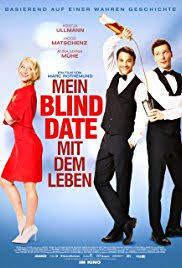 Marc Rothemund)Choose a question from below and write your response using a minimum of 10 sentences.  German  1 / Deutsch 101:Beschreiben Sie die Eigenschaften und Persönlichkeit von wenigstens einem Charakter im Film.  Benutzen Sie dabei 10 Adjektiven (Describe the personality of one or more characters in the film: Saliya Kahawatta, Max, Laura, Sheela, Herr Kolditz.:  Use ten adjectives.)German 2 / German 102:Warum kommt Saliya in dieses Hotel? Was soll er dort machen?.  Was für ein Geheimnis hat er und warum darf er das keinem sagen?  Welche andere Personen wissen von diesem Geheimnis? Why does Saliya come to this hotel. What is he supposed to do there?  Which secret does he have and why is he not allowed to let others know about it?  Which other people know? Saliya beginnt als Geselle im Hotel zu arbeiten.  Welche Schwierigkeiten hat Saliya bei der Arbeit und dann im Leben?  Wie überwindet Saliya die vielen Probleme? (Saliya begins his apprenticeship in the hotel.  What are some of the difficulties he has at work and in life in general?  How does he choose to overcome his problems.)German 3 / Deutsch 203:Bescheiben Sie das Verhältnis zwischen Saliya und Laura. (Describe the relationship between Saliya and Laura.) Beschreiben Sie das Verhältnis zwischen Saliya und Herrn Kolditz (Explain the relationship between Saliya and Herr Kolditz)German  4 / Deutsch 204:Wie betrachtet Saliya sich selbst, sein Leben und seine Behinderung? (How does Saliya view his own life and his disability?)Beschreiben Sie einige Konflikte im Film. Warum gibt es sie überhaupt und wie werden sie bewältigt? (Give examples of conflicts in the movie. Why do these exist and how are these resolved.)